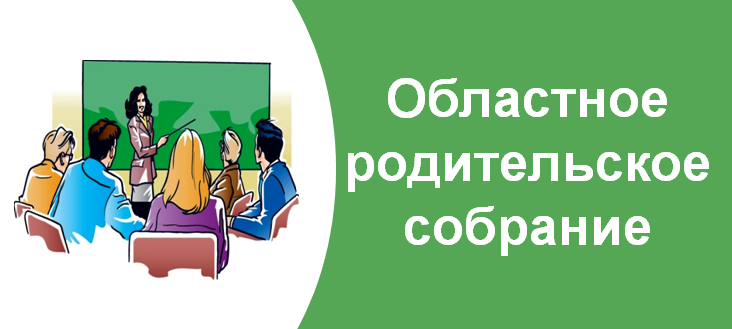 Активных родителей приглашаем принять участие в Областном родительском собрании в режиме видеоконференции, которое состоится 4 сентября 2019 года в 17.30 часов Инструкция для подключения к видеотрансляции.Ссылка для подключения к прямой трансляции:https://www.youtube.com/watch?v=CVa_7_4ooMIСистемные требования: Компьютер с операционной системой Microsoft Windows XP SP3 и выше или с MacOS X 10.8.4 и вышеБраузер IE8 и выше, MS Edge, FireFox, Safari, Chrome, Яндекс браузерДоступ в Интернет на скорости от 512Кбит/сГарнитура или колонки.Для корректной работы необходимо установить компонент для веб-браузера – Adobe Flash Player версии 11 или выше.Вопросы по ходу проведения селекторного совещания можно задавать в чате, который будет отображаться справа от окна трансляции:Перед началом трансляции, необходимо зарегистрироваться в чате, оставив сообщение о том, какое учреждение принимает участие в совещании, ФИО и должность участника.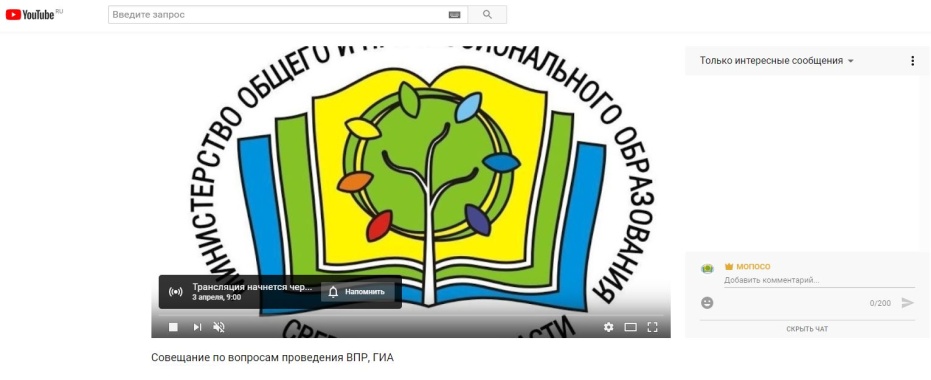 Вопросы по ходу совещания можно задавать в чате.Полная запись видеотрансляции будет также доступна по ссылке: https://www.youtube.com/watch?v=CVa_7_4ooMI